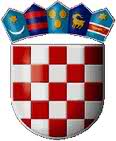    REPUBLIKA HRVATSKAVARAŽDINSKA ŽUPANIJA      OPĆINA SVETI ILIJA             Općinsko vijećeKLASA: 021-05/16-03/19URBROJ: 2186/08-16-01Sveti Ilija, 15.12.2016.PREDMET: Izvod iz zapisnikaDana 15.12.2016.godine u 18:00 sati održana je 19. (devetnaesta) sjednica Općinskog vijeća Općine Sveti Ilija. Predsjednik Općinskog vijeća Zdravko Ostroški je nakon prebrojavanja vijećnika utvrdio da ima kvorum jer je sjednici od 13 prisutno 12 vijećnika, dok se sjednici kod usvajanja dnevnog reda priključila još 1 (jedna) vijećnica pa je bilo prisutno 13 vijećnika .Ostali prisutni: Marin Bosilj- načelnik općine		Dean Hrastić – zamjenik načelnikaZapisničar: Liljana Jurak – službenica općineZa sjednicu je bio predložen sljedeći dnevni red:Prijedlog Izmjena i dopuna Proračuna Općine Sveti Ilija za razdoblje 01.01.2016. do 31.12.2016.g., sa programimaPrijedlog Proračuna Općine Sveti Ilija za razdoblje 01.01.2017. do 31.12.2017.g., sa programimaPrijedlog Odluke o izvršavanju Proračuna Općine Sveti Ilija u 2017.g.Prijedlog Projekcije Proračuna Općine Sveti Ilija za razdoblje 2017. – 2019.g.Prijedlog Odluke o prijedlogu kandidata za Suca porotnika Županijskog suda u VaraždinuPrijedlog Odluke o prihvaćanju zahtjeva Općine Beretinec o povjeravanju koncesije za obavljanje dimnjačarskih poslova na području Općine BeretinecDnevni red je usvojen  „jednoglasno“ sa 13 (trinaest) glasova „za“ .Glasovanje je obavljeno dizanjem ruku.Ad.1.) Izmjene  i dopune  Proračuna Općine Sveti Ilija za razdoblje 01.01.2016. do 31.12.2016.g., sa programima,  usvojene su sa 12 (dvanaest) glasova „za“ i 1 (jedan) „uzdržan“. Ad.2.)  Proračun Općine Sveti Ilija za razdoblje 01.01.2017. do 31.12.2017.g., sa programima,  usvojen  je sa  8 (osam) glasova „za“ i 5 (pet) „uzdržanih“ glasova.Ad.3.)  Odluka o izvršavanju Proračuna Općine Sveti Ilija u 2017.g.,  usvojena  je sa 10 (deset) glasova „za“ i 3 (tri) „uzdržana“ glasa.Ad.4.)  Projekcija Proračuna Općine Sveti Ilija za razdoblje 2017. – 2019.g.,  usvojena  je sa  8 (osam) glasova „za“ i 5 (pet) „uzdržanih“ glasova. Ad.5.) Odluka o prijedlogu kandidata za Suca porotnika Županijskog suda u Varaždinu, usvojena je „jednoglasno“ sa 13 (trinaest) glasova „za“.Ad.6.) Odluka o prihvaćanju zahtjeva Općine Beretinec o povjeravanju koncesije za obavljanje dimnjačarskih poslova na području Općine Beretinec, usvojena je „jednoglasno“ sa 13 (trinaest) glasova „za“.Sjednica je završila u 19:00 sati.			Predsjednik Općinskog vijećaZdravko Ostroški, dipl. ing.